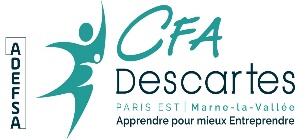 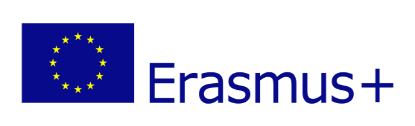 DOSSIER DE CANDIDATURE 2024-2025
 IDENTITÉ Nom : _______________________________Prénom : __________________________Date de naissance : ______ ______ ______ Lieu de naissance : _______________________________ Département ______ Nationalité : _________________________________ N° de sécurité sociale (obligatoire) : _____________________________________________ Adresse permanente : ______________________________________________________________________  ______________________________________________________________________   ______________________________________________________________________Téléphone :  _________________________       E mail : __________________________________________ Diplôme (en cours) à obtenir en 2023-2024: ______________________________________________________________________Formation visée au retour du programme Erasmus+ en 2024-2025 :____________________________________________________________________________________________________________________________________________Projet professionnel (Métier ou secteur visé à terme)__________________________________________________________________________________________________________________________________________________________________________________________________________________LANGUES VIVANTES  (compléter et entourer le niveau)Anglais Niveau :  			Base		 Courant 		Professionnel		Bilingue  Autre langue : (préciser)Niveau :  			Base		 Courant 		Professionnel		Bilingue  Séjours linguistiques : _____________________________________________________Comment avez-vous connu le programme?: ____________________________________Je soussigné(e) ________________________________________________________ reconnais avoir été informé(e) sur le dispositif ERASMUS+reconnais avoir été informé(e) que toute inexactitude ou absence de réponse dans le présent dossier est susceptible d’entraîner la nullité de mon inscription. atteste que les informations contenues dans ce dossier sont exactes. Fait à ________________________ le ____________________________ Signature :A JOINDRE AU DOSSIER 1. Ce dossier d'inscription rempli et signé 2. Une lettre de motivation pour ERASMUS+ (précisant votre projet professionnel)3. Un CV en anglais et en français 4. Une photocopie de votre carte d’identité (recto-verso) ou passeport en cours de validité 
5. Eventuellement une lettre de recommandation de votre employeurCadre réservé au CFA DESCARTES Reçu le :  Dossier complet :   oui    non Date de convocation à l’entretien de motivation : Décision :  oui   /   non			Date : 				Signature :